Игры-ходилки - неизменный хит детский настольных игр.Наверное, почти все играли в детстве в настольную игру-ходилку на какой-нибудь сюжет. Что из себя представляет такая игра? Бросаете игровой кубик и по выпавшему количеству очков совершаете соответственное количество шагов. Такие игры собирают вокруг себя от одного до шести игроков, а также их болельщиков. Можно занятно провести время как с детьми разного возраста. При этом у младших развиваются навыки счета, к тому же можно рассказывать историю по сюжету настольной игры. Так что настольная игра пригодится и в семье, и в детской компании. Игру-ходилку можно сделать своими руками.Для начала выбираем тему игры. Это может быть совершенно любая история или процесс, в котором совершаются последовательные действия. Можно взять сюжет любой сказки или истории, описание какой-нибудь работы или действий в различных ситуациях. Выбираем сюжет. Формат ватманской бумаги А2 или А3 позволяет много что разместить на нём. Также можно создать её с помощью компьютерной программы «Paint». Чем красочней игра тем интересней детям.Как правило в таких играх бывают точки трех видов: обычные, которые ведут последовательно к финишу, красные, при попадании на которые пропускаешь ход, и зеленые, если на них оказывается фишка, то шаги удваиваются. Продумайте, где какие нужно разместить. И может быть придумать им свой смысл, например, на красной точке ребёнок должен рассказать стихотворение, попадая на зелёную, сделать два ризовых хода вперёд. После того, как вся картинка нарисована, можно обезопасить  настольную игру от затирания. Самый доступный способ – последовательно полосами приклеить на игровую поверхность обычный прозрачный скотч или заламинировать плёнкой для учебников.  
Теперь раздаем игрокам фишки (ими могут стать даже пуговицы) и игровой кубик с нарисованными очками.
 Можно начинать игру!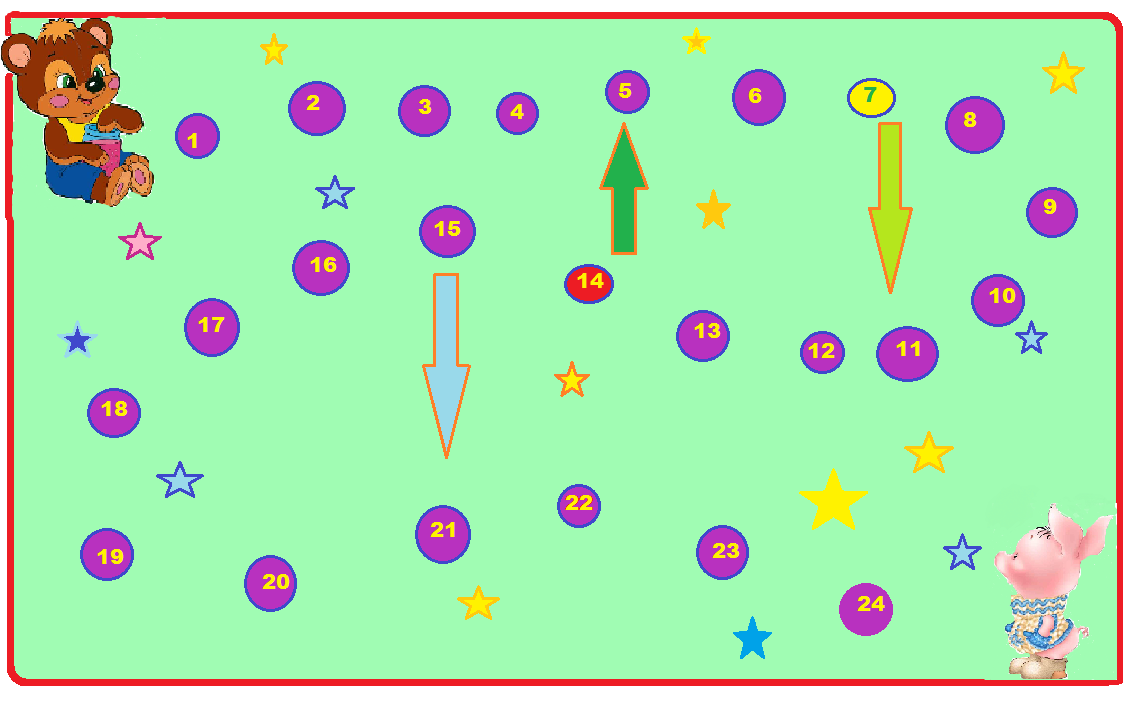 